DOX N°	RACE N°logo garaNOME GARACAMPIONATO ITALIANO CCR	CAMPIONATO ITALIANO SSVConcorrenteEntrant / CompetitorPassaporto tecnico# Technical Passport #TEAM MANAGERN. CELLULARE MOBILE NoLICENZA CONCORRENTE #ASN ENTRANT LICENCE #Driver / Pilota	Co Driver / Co PilotaSurname NameDate of Birth Licence No Nationality LicenceDriving Licence NoDriving Licence Issue DateDriving Licence Exp. DateMobile NoE-Mail Address AddressCityPost Code CountryCognome NomeData di nascita Licenza N. Nazionalità licenza Patente N.Data rilascio PatenteData scadenza Patente CellulareIndirizzo Mail Indirizzo CittàCodice postale PaeseMobile during Baja	Cell durante la GaraINVOICING DETAILS/DATI FATTURAZIONEBUSINESS NAMEADDRESS, CITY, POST CODE, COUNTRY VAT NUMBERE-MAIL MOBILE PHONEBy signing, I authorise the organizer to use my image, as well as that of my vehicle & to publish our tracking position to the public during the Rally.Firmando, autorizzo l'organizzatore a utilizzare la mia immagine, così come quella del mio veicolo e a pubblicare la nostra posizione di tracciamento al pubblico durante il Rally.Signature / FirmaVehicle Details / Dettagli VeicoloOwner Make Model ColourProprietario Marca Modello ColoreYear of manucfacturer AnnoccPetrol / Diesel Registration No, Country of Regist. Chassis No Engine NoGroupccBenzina / Diesel Immatricolazione Paese d'immat. No ChassisNo MotoreGruppoPayments Received after DATE will be charged an additional 20% on the Entry Fees.Please, e-mail a copy of the bank confirmation to: Inviare copia del bonifico bancario a: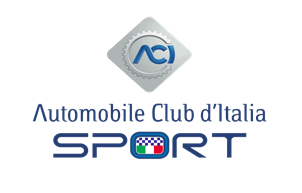 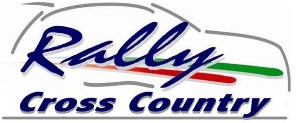 XXX@XXX.XXThis includes payments at Event Administration.Ai pagamenti ricevuti dopo il DATA verrà addebitato un ulteriore 20% sulle quote di iscrizione.INCLUSI i pagamenti presso le verifiche amministrative dell'evento.